.The songs indicated are two-step rhythm. When counting these tracks, count all the beats 1,2,3,4 rather than 1&2&3&4. (That makes the timing of the dance: slow, slow, quick-quick slow for the first four patterns)WALK, WALK, FORWARD MAMBO; BACK, BACK, COASTER STEPWALK, WALK TRAVELING SIDE RIGHT, SCISSORS STEP; WALK, WALK TRAVELING SIDE LEFT, SCISSORS STEPAngle body towards 1:30 for the next 5 countsAdvanced option: execute a full turn left on the previous pattern as follows:Angle body towards 11:30 for the next 5 countsAdvanced option: execute a full turn right on the previous pattern as follows:1 ¼ TRAVELING TURN BACK, COASTER STEP TOUCHESAdvanced option: pick up the free foot and tuck it in close to the other leg in a low figure 4 while turningMAMBO CROSS, LOCKING TRIPLE TRAVELING BACK, FULL TURN LEFT, HOP (OR TRIPLE) FORWARDEasier option for last 4 counts: triple stepREPEATOPTIONAL RESTART:When dancing to "I Love My Life," you can restart halfway through the 3rd repetition, just after executing the walk-walk scissor-step section. You'll be facing the front wall when this occursThe advanced turning options in the 3rd and 4th sets of 8 were inspired by Bailee Kulish, Emily Kulish, Shannon Swett, and Ashley Haggle of the Hot Shots Dance Team in Rapid City, South DakotaLife's Great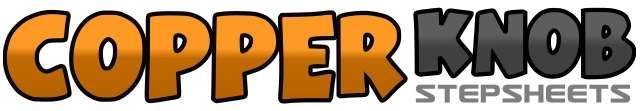 .......Count:64Wall:2Level:Intermediate.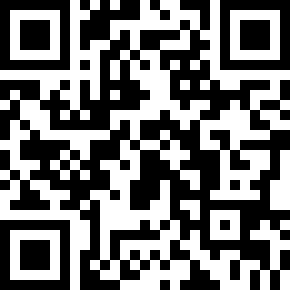 Choreographer:John Robinson (USA)John Robinson (USA)John Robinson (USA)John Robinson (USA)John Robinson (USA).Music:I Love My Life - Jamie O'NealI Love My Life - Jamie O'NealI Love My Life - Jamie O'NealI Love My Life - Jamie O'NealI Love My Life - Jamie O'Neal........1-4Step right forward, hold, step left forward, hold5-8Right rock forward ball of foot, recover to left, right step next to left, hold1-4Step left back, hold, step right back, hold5-8Left step back ball of foot, right step ball of foot next to left, step left forward, hold1-4Right step side right, hold, left step across right, hold5-8Right step side right, left step next to right and slightly back, right step across left, hold1-4Pivot ¼ left and step right back, hold, pivot ½ left and step left forward, hold5-8Step right forward, pivot ¼ left shifting weight forward to left, right step across left, hold1-4Left step side left, hold, right step across left, hold5-8Left step side left, right step next to left and slightly back, left step across right, prepping for turn, hold1-4Pivot ¼ right and step left back, hold, pivot ½ right and step right forward, hold5-8Step left forward, pivot ¼ right shifting weight forward to right, left step across right, hold1-4Pivot ¼ left (9:00) stepping right back, hold, pivot ½ left (3:00) stepping left forward, hold5-8Pivot ½ left (9:00) stepping right back, sweep left out and around to the left, left step ball of foot back, right step ball of foot next to left1-4Step left forward, right touch next to left/clap hands high to right side, step right forward, left touch next to right/clap hands high to left side5-8Step left back, right touch next to left/clap hands low to right side, step right back, left touch next to right/clap hands low to left side1-4Left rock ball of foot side left, recover to right, left step across right, hold5-8Pivot ¼ left (6:00) stepping right back, left lock step across right, step right back, hold1-4Pivot ½ left and step left forward, hold, pivot ½ left and step right back, hold5-8Hop forward three times on right with left lifted slightly ahead of you (5, 6, 7), left step down with weight5-8Step left forward, right step next to left, step left forward, hold